Российская Федерация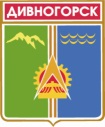 Администрация города ДивногорскаКрасноярского краяП О С Т А Н О В Л Е Н И Е 19.12.2016					г.Дивногорск					№ 250пОб утверждении квалификационных требований к уровню профессионального образования, стажу муниципальной службы или стажу работы по специальности, направлению подготовки, необходимых для замещения должностей муниципальной службы в администрации города ДивногорскаВ связи  со вступлением в силу Федерального закона от 30.06.2016 № 224-ФЗ «О внесении изменений в Федеральный закон «О государственной гражданской службе Российской Федерации» и Федеральный закон «О муниципальной службе в Российской Федерации», в соответствии с пунктом 5 статьи 2 Закона Красноярского края от 24.04.2008 № 5-1565 «Об особенностях правового регулирования муниципальной службы в Красноярском крае», руководствуясь статьями 43, 53 Устава города  Дивногорска,ПОСТАНОВЛЯЮ:1. Установить следующие квалификационные требования, необходимые для замещения должностей муниципальной службы в администрации города Дивногорска, к уровню профессионального образования, стажу муниципальной службы или опыту работы по специальности, направлению подготовки дифференцированно по группам должностей муниципальной службы:1.1. Высшие должности муниципальной службы категории «руководители»:а) образование: высшее по соответствующим специальностям, направлениям подготовки в соответствии с утвержденной должностной инструкцией;б) стаж муниципальной службы на главных должностях муниципальной службы и (или) стаж государственной службы на ведущих должностях государственной службы не менее двух лет или стаж работы по специальности на руководящих должностях не менее четырех лет.1.2. Главные должности муниципальной службы категории «руководители»:а) образование: высшее по соответствующим специальностям, направлениям подготовки в соответствии с утвержденной должностной инструкцией;б) стаж муниципальной службы на ведущих должностях муниципальной службы не менее двух лет или стаж работы по специальности на руководящих должностях не менее двух лет.1.3. Главные должности муниципальной службы категории «специалисты»:а) образование: высшее по соответствующим специальностям, направлениям подготовки в соответствии с утвержденной должностной инструкцией;б) стаж муниципальной службы на ведущих должностях муниципальной службы не менее двух лет или стаж работы по специальности не менее двух лет.1.4. Ведущие должности муниципальной службы категории «обеспечивающие специалисты»:а) образование: высшее по соответствующим специальностям, направлениям подготовки в соответствии с утвержденной должностной инструкцией;б) стаж муниципальной службы на старших должностях муниципальной службы не менее одного года или стаж работы по специальности не менее одного года.Для замещения ведущих должностей муниципальной службы категории «обеспечивающие специалисты» для лиц, имеющих дипломы специалиста или магистра с отличием, в течение трех лет со дня выдачи диплома достаточно не менее шести месяцев стажа муниципальной службы или не менее шести месяцев стажа работы по специальности.1.5. Старшие должности муниципальной службы категории «специалисты»:а) образование: высшее по соответствующим специальностям, направлениям подготовки в соответствии с утвержденной должностной инструкцией;б) требования к стажу муниципальной службы и стажу работы по специальности не предъявляются.1.6. Старшие и младшие должности муниципальной службы категории «обеспечивающие специалисты»:а) образование: требования к уровню профессионального образования не предъявляются при наличии у граждан среднего общего образования;б) требования к стажу муниципальной службы и стажу работы по специальности не предъявляются.2. В стаж муниципальной и (или) государственной службы по соответствующим группам должностей, установленный пунктом 1 настоящего постановления, засчитываются периоды занятия должностей более высоких групп.3. Признать утратившим силу постановление администрации города Дивногорска от 17.02.2015 № 23п «Об утверждении квалификационных требований для замещения должностей муниципальной службы в администрации города Дивногорска».4. Настоящее постановление подлежит опубликованию в средствах массовой информации и размещению на официальном сайте администрации города в информационно-телекоммуникационной сети «Интернет».Глава города 									Е.Е. Оль 